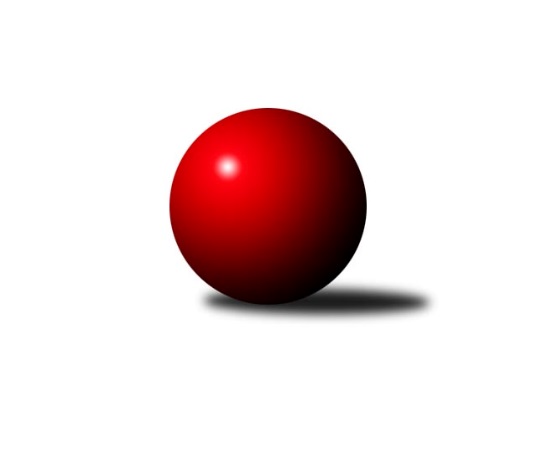 Č.22Ročník 2012/2013	20.4.2013Nejlepšího výkonu v tomto kole: 3242 dosáhli družstva: TJ Start Rychnov nad Kněžnou , KK Akuma Kosmonosy 3.KLM B 2012/2013Výsledky 22. kolaSouhrnný přehled výsledků:TJ Červený Kostelec 	- TJ Start Rychnov nad Kněžnou 	2:6	3233:3242	12.0:12.0	20.4.SKK Jičín B	- KK Akuma Kosmonosy 	2:6	3187:3242	12.5:11.5	20.4.Spartak Rokytnice nad Jizerou 	- TJ Lokomotiva Trutnov 	2:6	3167:3172	11.5:12.5	20.4.TJ Neratovice 	- SK PLASTON Šluknov  	1.5:6.5	2968:3040	9.0:15.0	20.4.TJ Lokomotiva Ústí nad Labem 	- TJ Dynamo Liberec 	6:2	3154:3000	17.0:7.0	20.4.SKK Náchod B	- KK Hvězda Trnovany B	5:3	3237:3170	13.0:11.0	20.4.Tabulka družstev:	1.	TJ Červený Kostelec	22	15	1	6	101.5 : 74.5 	281.5 : 246.5 	 3203	31	2.	KK Akuma Kosmonosy	22	14	2	6	106.5 : 69.5 	293.5 : 234.5 	 3245	30	3.	TJ Start Rychnov nad Kněžnou	22	15	0	7	103.5 : 72.5 	263.5 : 264.5 	 3162	30	4.	SKK Jičín B	22	14	0	8	101.0 : 75.0 	284.5 : 243.5 	 3172	28	5.	TJ Lokomotiva Ústí nad Labem	22	13	1	8	95.5 : 80.5 	277.5 : 250.5 	 3178	27	6.	TJ Dynamo Liberec	22	12	2	8	98.5 : 77.5 	268.5 : 259.5 	 3208	26	7.	Spartak Rokytnice nad Jizerou	22	9	1	12	79.0 : 97.0 	245.5 : 282.5 	 3169	19	8.	SKK Náchod B	22	9	0	13	80.0 : 96.0 	258.5 : 269.5 	 3180	18	9.	SK PLASTON Šluknov 	22	7	2	13	81.5 : 94.5 	263.0 : 265.0 	 3151	16	10.	TJ Lokomotiva Trutnov	22	4	6	12	73.0 : 103.0 	250.5 : 277.5 	 3161	14	11.	TJ Neratovice	22	6	2	14	69.5 : 106.5 	247.0 : 281.0 	 3143	14	12.	KK Hvězda Trnovany B	22	5	1	16	66.5 : 109.5 	234.5 : 293.5 	 3129	11Podrobné výsledky kola:	 TJ Červený Kostelec 	3233	2:6	3242	TJ Start Rychnov nad Kněžnou 	Jan Adamů	127 	 126 	 135 	130	518 	 1:3 	 536 	 133	137 	 117	149	Miroslav Hanzlík	Martin Mýl	142 	 117 	 148 	151	558 	 2:2 	 556 	 149	130 	 143	134	Dalibor Ksandr	Lukáš Janko	142 	 140 	 135 	126	543 	 2:2 	 548 	 137	132 	 147	132	Vojtěch Šípek	Pavel Novák	141 	 142 	 154 	137	574 	 4:0 	 538 	 138	138 	 134	128	Martin Holakovský	Ondřej Mrkos	138 	 135 	 130 	137	540 	 1:3 	 557 	 148	138 	 118	153	Martin Čihákrozhodčí: Nejlepší výkon utkání: 574 - Pavel Novák	 SKK Jičín B	3187	2:6	3242	KK Akuma Kosmonosy 	Jaroslav Kříž	137 	 130 	 134 	143	544 	 2:2 	 560 	 125	156 	 147	132	Tomáš Bajtalon	Pavel Louda	123 	 150 	 145 	130	548 	 2.5:1.5 	 537 	 144	131 	 132	130	Jaroslav Doškář	Jiří Kapucián	130 	 143 	 118 	139	530 	 3:1 	 508 	 118	130 	 128	132	Radek Tajč	Agaton Plaňanský st.	136 	 113 	 142 	125	516 	 2:2 	 519 	 113	136 	 127	143	Petr Novák	Pavel Kříž	140 	 141 	 117 	124	522 	 2:2 	 540 	 131	136 	 139	134	Věroslav Řípa	Vladimír Řehák	136 	 135 	 140 	116	527 	 1:3 	 578 	 158	133 	 146	141	Luboš Benešrozhodčí: Nejlepší výkon utkání: 578 - Luboš Beneš	 Spartak Rokytnice nad Jizerou 	3167	2:6	3172	TJ Lokomotiva Trutnov 	Slavomír ml. Trepera	129 	 119 	 141 	115	504 	 1:3 	 523 	 135	132 	 126	130	Radek Frinta	Petr Janouch	113 	 123 	 149 	133	518 	 2:2 	 519 	 133	120 	 132	134	Zdeněk Khol	Petr Mařas	133 	 122 	 116 	129	500 	 0.5:3.5 	 543 	 147	122 	 140	134	Miroslav Kužel	Jiří st. Drábek 	143 	 141 	 123 	134	541 	 4:0 	 514 	 130	138 	 116	130	Jiří Červinka	Jakub Stejskal	130 	 121 	 164 	131	546 	 1:3 	 550 	 132	144 	 142	132	Tomáš Ryšavý	Jiří ml. Drábek	135 	 127 	 149 	147	558 	 3:1 	 523 	 124	121 	 157	121	Karel Kratochvílrozhodčí: Nejlepší výkon utkání: 558 - Jiří ml. Drábek	 TJ Neratovice 	2968	1.5:6.5	3040	SK PLASTON Šluknov  	Jan Kvapil	135 	 126 	 123 	122	506 	 2:2 	 506 	 125	137 	 132	112	Petr Vajnar	Miroslav Burock	112 	 139 	 133 	134	518 	 1:3 	 573 	 141	151 	 150	131	Josef Rubanický	Petr Vacek *1	89 	 108 	 112 	114	423 	 0:4 	 483 	 98	126 	 129	130	Jan Koldan	Jan Kozák	131 	 123 	 121 	139	514 	 1:3 	 526 	 134	144 	 122	126	Radek Marušák	Petr Božka	128 	 127 	 125 	135	515 	 3.5:0.5 	 453 	 117	107 	 125	104	Jan Sklenář	Dušan Plocek	129 	 121 	 124 	118	492 	 1.5:2.5 	 499 	 120	135 	 124	120	Antonín Kotrlarozhodčí: střídání: *1 od 61. hodu Petr ŠteinerNejlepší výkon utkání: 573 - Josef Rubanický	 TJ Lokomotiva Ústí nad Labem 	3154	6:2	3000	TJ Dynamo Liberec 	Miroslav Wedlich	136 	 122 	 124 	115	497 	 1:3 	 516 	 105	136 	 125	150	Ladislav ml. Wajsar ml.	Martin Vrbata	123 	 146 	 145 	122	536 	 4:0 	 454 	 113	126 	 108	107	Karel Bízek	Josef Rohlena	128 	 133 	 144 	129	534 	 4:0 	 473 	 97	131 	 124	121	Dušan Jína	Martin st. Zahálka st.	130 	 129 	 134 	128	521 	 3:1 	 510 	 133	127 	 131	119	Jaroslav Šámal	Josef Holub	130 	 134 	 131 	116	511 	 1:3 	 535 	 132	129 	 139	135	Ladislav st. Wajsar st.	Jiří Šípek	139 	 131 	 141 	144	555 	 4:0 	 512 	 138	128 	 123	123	Roman Žežulkarozhodčí: Nejlepší výkon utkání: 555 - Jiří Šípek	 SKK Náchod B	3237	5:3	3170	KK Hvězda Trnovany B	Antonín Baďura *1	134 	 135 	 114 	133	516 	 2:2 	 483 	 141	117 	 116	109	Radek Kandl	Aleš Tichý	124 	 132 	 136 	142	534 	 2:2 	 545 	 133	129 	 129	154	Petr Kubita	Miloš Voleský	129 	 136 	 138 	157	560 	 2:2 	 537 	 139	143 	 126	129	Ondřej Koblih	Tomáš Majer	121 	 136 	 155 	153	565 	 3:1 	 483 	 134	104 	 122	123	Petr Fabian	Milan Gajdoš	139 	 135 	 122 	129	525 	 2:2 	 565 	 131	145 	 120	169	Bohumil Navrátil	Jan Horn	143 	 130 	 140 	124	537 	 2:2 	 557 	 160	120 	 139	138	Vratislav Kubitarozhodčí: střídání: *1 od 61. hodu Tomáš AdamůNejlepšího výkonu v tomto utkání: 565 kuželek dosáhli: Tomáš Majer, Bohumil NavrátilPořadí jednotlivců:	jméno hráče	družstvo	celkem	plné	dorážka	chyby	poměr kuž.	Maximum	1.	Luboš Beneš 	KK Akuma Kosmonosy 	561.66	364.9	196.7	1.6	8/8	(606)	2.	Josef Rubanický 	SK PLASTON Šluknov  	551.39	367.0	184.4	2.7	8/8	(581)	3.	Věroslav Řípa 	KK Akuma Kosmonosy 	550.41	358.8	191.7	3.0	8/8	(593)	4.	Tomáš Ryšavý 	TJ Lokomotiva Trutnov 	549.80	366.4	183.4	2.6	8/8	(628)	5.	Martin Mýl 	TJ Červený Kostelec 	548.48	363.7	184.8	3.5	6/8	(589)	6.	Pavel Louda 	SKK Jičín B	547.30	362.7	184.6	3.2	7/8	(621)	7.	Jan Kvapil 	TJ Neratovice 	547.13	357.7	189.5	2.9	7/8	(568)	8.	Jan Horn 	SKK Náchod B	544.45	362.0	182.5	2.0	8/8	(599)	9.	Dalibor Ksandr 	TJ Start Rychnov nad Kněžnou 	544.40	361.7	182.7	2.7	8/8	(604)	10.	Josef Holub 	TJ Lokomotiva Ústí nad Labem 	543.84	362.5	181.4	3.2	8/8	(586)	11.	Zdeňek Pecina  st.	TJ Dynamo Liberec 	542.46	364.1	178.4	4.5	8/8	(614)	12.	Martin Čihák 	TJ Start Rychnov nad Kněžnou 	541.51	360.8	180.8	3.0	7/8	(619)	13.	Vojtěch Pecina 	TJ Dynamo Liberec 	541.26	363.8	177.4	2.8	8/8	(590)	14.	Aleš Tichý 	SKK Náchod B	541.22	363.8	177.4	3.8	8/8	(590)	15.	Martin Vrbata 	TJ Lokomotiva Ústí nad Labem 	541.19	361.4	179.8	4.3	8/8	(600)	16.	Bohumil Navrátil 	KK Hvězda Trnovany B	541.00	354.0	187.0	3.4	8/8	(575)	17.	Pavel Kříž 	SKK Jičín B	540.36	359.8	180.6	2.4	6/8	(578)	18.	Martin Bergerhof 	KK Hvězda Trnovany B	539.90	357.1	182.8	4.2	6/8	(585)	19.	Tomáš Bajtalon 	KK Akuma Kosmonosy 	539.83	361.9	177.9	3.6	7/8	(566)	20.	Jan Adamů 	TJ Červený Kostelec 	539.44	361.5	178.0	4.4	7/8	(582)	21.	Radek Jalovecký 	TJ Lokomotiva Ústí nad Labem 	539.40	361.4	178.0	5.7	6/8	(576)	22.	Dušan Plocek 	TJ Neratovice 	537.31	358.1	179.2	3.5	8/8	(597)	23.	Petr Vajnar 	SK PLASTON Šluknov  	537.24	356.9	180.4	3.2	8/8	(588)	24.	Jiří ml. Drábek 	Spartak Rokytnice nad Jizerou 	537.18	362.9	174.3	2.7	6/8	(597)	25.	Zdeněk ml. Novotný  st.	Spartak Rokytnice nad Jizerou 	536.22	354.4	181.8	3.5	8/8	(600)	26.	Jaroslav Jeníček 	TJ Lokomotiva Trutnov 	535.53	357.9	177.6	5.2	6/8	(578)	27.	Pavel Novák 	TJ Červený Kostelec 	535.40	360.2	175.2	3.8	6/8	(574)	28.	Josef Zejda  ml.	TJ Dynamo Liberec 	535.33	358.8	176.6	3.4	8/8	(596)	29.	Radek Tajč 	KK Akuma Kosmonosy 	534.73	356.3	178.4	4.1	7/8	(553)	30.	Slavomír ml. Trepera 	Spartak Rokytnice nad Jizerou 	534.66	356.1	178.6	3.4	8/8	(573)	31.	Aleš Nedomlel 	TJ Červený Kostelec 	533.91	363.9	170.0	4.5	8/8	(593)	32.	Radek Jung 	TJ Start Rychnov nad Kněžnou 	533.75	357.4	176.4	4.3	8/8	(601)	33.	Ondřej Mrkos 	TJ Červený Kostelec 	532.64	364.0	168.7	4.8	8/8	(589)	34.	Petr Novák 	KK Akuma Kosmonosy 	531.68	353.1	178.6	3.7	8/8	(596)	35.	Jiří Šípek 	TJ Lokomotiva Ústí nad Labem 	530.59	362.2	168.4	6.0	8/8	(571)	36.	Petr Božka 	TJ Neratovice 	530.08	361.5	168.5	3.9	7/8	(577)	37.	Karel Kratochvíl 	TJ Lokomotiva Trutnov 	530.01	360.9	169.1	4.0	8/8	(569)	38.	Vladimír Řehák 	SKK Jičín B	529.99	350.7	179.3	3.4	8/8	(572)	39.	Jaroslav Doškář 	KK Akuma Kosmonosy 	529.20	356.5	172.8	4.6	8/8	(557)	40.	Roman Žežulka 	TJ Dynamo Liberec 	528.53	355.2	173.3	3.7	8/8	(586)	41.	Luděk Uher 	TJ Neratovice 	528.51	351.6	176.9	3.6	7/8	(572)	42.	Tomáš Majer 	SKK Náchod B	527.81	356.6	171.2	5.7	7/8	(573)	43.	Petr Janouch 	Spartak Rokytnice nad Jizerou 	527.68	361.9	165.7	7.4	8/8	(609)	44.	Miroslav Hanzlík 	TJ Start Rychnov nad Kněžnou 	527.42	351.2	176.2	4.7	8/8	(593)	45.	Petr Kubita 	KK Hvězda Trnovany B	527.20	356.6	170.6	4.8	6/8	(565)	46.	Vojtěch Šípek 	TJ Start Rychnov nad Kněžnou 	525.60	355.2	170.4	4.8	7/8	(636)	47.	Jaroslav Kříž 	SKK Jičín B	525.39	352.9	172.5	5.3	7/8	(583)	48.	Miloš Voleský 	SKK Náchod B	525.09	359.9	165.1	5.9	8/8	(575)	49.	Vladimír Pavlata 	SKK Jičín B	524.87	359.4	165.5	6.3	8/8	(567)	50.	Petr Fabian 	KK Hvězda Trnovany B	524.73	354.7	170.0	6.3	6/8	(563)	51.	Petr Mařas 	Spartak Rokytnice nad Jizerou 	524.72	351.0	173.7	3.4	8/8	(572)	52.	Ladislav Šourek 	TJ Lokomotiva Ústí nad Labem 	524.70	358.5	166.2	7.2	6/8	(568)	53.	Jan Bergerhof 	KK Hvězda Trnovany B	524.65	352.4	172.2	5.3	7/8	(563)	54.	Tomáš Adamů 	SKK Náchod B	524.26	352.2	172.1	4.2	7/8	(558)	55.	Dušan Jína 	TJ Dynamo Liberec 	524.08	360.1	164.0	4.7	7/8	(589)	56.	Martin st. Zahálka  st.	TJ Lokomotiva Ústí nad Labem 	523.86	349.8	174.0	4.2	7/8	(591)	57.	Miroslav Burock 	TJ Neratovice 	523.40	351.4	172.0	4.4	7/8	(566)	58.	Radek Marušák 	SK PLASTON Šluknov  	522.69	354.4	168.3	4.4	7/8	(551)	59.	Miroslav Kužel 	TJ Lokomotiva Trutnov 	522.38	350.2	172.1	5.1	8/8	(575)	60.	Jan Kozák 	TJ Neratovice 	520.68	354.6	166.1	4.6	6/8	(568)	61.	Radek Kandl 	KK Hvězda Trnovany B	520.19	348.2	172.0	5.6	6/8	(556)	62.	Josef Rohlena 	TJ Lokomotiva Ústí nad Labem 	519.65	346.0	173.7	2.8	6/8	(546)	63.	Lukáš Janko 	TJ Červený Kostelec 	519.25	354.4	164.8	5.3	6/8	(561)	64.	Agaton Plaňanský  st.	SKK Jičín B	518.85	352.8	166.0	5.5	6/8	(558)	65.	Michal Vlček 	TJ Lokomotiva Trutnov 	518.55	349.9	168.7	5.3	8/8	(575)	66.	Jiří Červinka 	TJ Lokomotiva Trutnov 	517.55	349.6	167.9	4.2	7/8	(571)	67.	Antonín Kotrla 	SK PLASTON Šluknov  	516.73	352.2	164.5	5.7	8/8	(577)	68.	Jan Koldan 	SK PLASTON Šluknov  	515.31	356.0	159.3	6.1	8/8	(566)	69.	Vratislav Kubita 	KK Hvězda Trnovany B	513.83	350.8	163.0	4.6	8/8	(557)	70.	Petr Vacek 	TJ Neratovice 	513.54	346.1	167.5	6.9	6/8	(539)	71.	Jakub Seniura 	TJ Start Rychnov nad Kněžnou 	511.00	348.9	162.1	6.7	7/8	(576)	72.	Jan Sklenář 	SK PLASTON Šluknov  	506.83	349.4	157.4	6.1	7/8	(542)		Lukáš Jireš 	TJ Dynamo Liberec 	582.50	373.5	209.0	1.5	2/8	(609)		František Adamů  st.	TJ Červený Kostelec 	567.00	368.0	199.0	1.0	1/8	(567)		Jan Bína 	SKK Jičín B	553.00	366.4	186.6	2.9	4/8	(582)		Pavel Dušánek 	TJ Start Rychnov nad Kněžnou 	552.50	364.5	188.0	6.0	1/8	(573)		Miloš Hofman 	SKK Náchod B	542.67	359.3	183.3	2.7	3/8	(589)		Karel Hofmann 	TJ Lokomotiva Trutnov 	542.00	374.7	167.3	3.3	3/8	(564)		Vladimír Huml 	TJ Neratovice 	536.67	356.7	180.0	4.0	3/8	(555)		Ladislav ml. Wajsar  ml.	TJ Dynamo Liberec 	536.39	352.3	184.1	3.3	5/8	(591)		Pavel Říha 	KK Akuma Kosmonosy 	535.77	352.8	183.0	2.7	5/8	(590)		Jakub Stejskal 	Spartak Rokytnice nad Jizerou 	535.06	351.7	183.3	2.5	4/8	(575)		Ladislav st. Wajsar  st.	TJ Dynamo Liberec 	534.30	368.0	166.3	3.5	5/8	(591)		Václav Kořánek 	SK PLASTON Šluknov  	533.33	354.7	178.7	3.3	1/8	(546)		Pavel Tryzna 	Spartak Rokytnice nad Jizerou 	530.84	358.4	172.4	3.6	4/8	(580)		Jan Holanec  ml.	TJ Dynamo Liberec 	529.50	364.3	165.3	5.3	2/8	(565)		Štěpán Schuster 	TJ Červený Kostelec 	527.73	351.0	176.7	3.6	5/8	(577)		Michal Kala 	TJ Start Rychnov nad Kněžnou 	527.33	361.3	166.0	6.0	1/8	(541)		Jiří Pácha 	TJ Start Rychnov nad Kněžnou 	527.00	379.0	148.0	7.0	1/8	(527)		Roman Bureš 	SKK Jičín B	526.50	354.3	172.3	4.8	2/8	(543)		Miloš Veigl 	TJ Lokomotiva Trutnov 	526.50	364.5	162.0	6.5	2/8	(546)		Bohumil Kuřina 	Spartak Rokytnice nad Jizerou 	522.50	346.5	176.0	3.5	2/8	(540)		Zbyněk Rozsler 	TJ Lokomotiva Trutnov 	522.00	366.0	156.0	4.0	1/8	(522)		Milan Gajdoš 	SKK Náchod B	519.86	351.5	168.4	4.3	5/8	(576)		Martin Holakovský 	TJ Start Rychnov nad Kněžnou 	518.25	350.3	168.0	6.3	2/8	(538)		Ladislav Křivka 	SKK Jičín B	518.00	349.8	168.2	7.2	2/8	(535)		Zdeněk Novotný  nejst.	Spartak Rokytnice nad Jizerou 	517.50	360.5	157.0	6.0	2/8	(551)		Radek Frinta 	TJ Lokomotiva Trutnov 	517.25	351.3	166.0	3.0	2/8	(540)		Jaroslav Jusko 	TJ Lokomotiva Trutnov 	517.00	341.0	176.0	4.5	2/8	(536)		Jiří st. Drábek  	Spartak Rokytnice nad Jizerou 	516.50	357.7	158.8	3.8	3/8	(541)		Jaroslav Šmejda 	TJ Start Rychnov nad Kněžnou 	516.33	361.3	155.0	9.3	3/8	(530)		Antonín Baďura 	SKK Náchod B	515.60	348.2	167.4	4.1	5/8	(562)		Milan Valášek 	Spartak Rokytnice nad Jizerou 	515.50	346.5	169.0	4.8	2/8	(530)		Ondřej Koblih 	KK Hvězda Trnovany B	514.50	338.9	175.6	7.3	5/8	(541)		Jiří Brumlich 	SKK Jičín B	514.00	347.7	166.3	7.0	3/8	(547)		Jiří Kapucián 	SKK Jičín B	512.60	345.8	166.9	4.8	5/8	(541)		Zdeněk Khol 	TJ Lokomotiva Trutnov 	512.00	354.0	158.0	4.5	1/8	(519)		René Hemerka 	SK PLASTON Šluknov  	511.88	348.5	163.4	7.0	4/8	(537)		Jaroslav Šámal 	TJ Dynamo Liberec 	510.50	358.8	151.8	11.8	2/8	(518)		Miroslav Wedlich 	TJ Lokomotiva Ústí nad Labem 	505.81	340.5	165.3	4.6	4/8	(522)		Petr Šteiner 	TJ Neratovice 	498.00	331.0	167.0	4.0	1/8	(507)		Zdeněk Babka 	TJ Lokomotiva Trutnov 	490.25	338.3	152.0	7.5	2/8	(510)		Jan Mařas 	Spartak Rokytnice nad Jizerou 	490.00	338.0	152.0	10.3	3/8	(499)		Petr Gálus 	TJ Start Rychnov nad Kněžnou 	472.00	304.0	168.0	8.0	1/8	(472)		František Čermák 	SKK Jičín B	454.00	311.0	143.0	8.0	1/8	(454)		Karel Bízek 	TJ Dynamo Liberec 	454.00	332.0	122.0	12.0	1/8	(454)		Jaromír Sklenář 	TJ Neratovice 	420.00	302.0	118.0	17.0	1/8	(420)Sportovně technické informace:Starty náhradníků:registrační číslo	jméno a příjmení 	datum startu 	družstvo	číslo startu
Hráči dopsaní na soupisku:registrační číslo	jméno a příjmení 	datum startu 	družstvo	Program dalšího kola:Nejlepší šestka kola - absolutněNejlepší šestka kola - absolutněNejlepší šestka kola - absolutněNejlepší šestka kola - absolutněNejlepší šestka kola - dle průměru kuželenNejlepší šestka kola - dle průměru kuželenNejlepší šestka kola - dle průměru kuželenNejlepší šestka kola - dle průměru kuželenNejlepší šestka kola - dle průměru kuželenPočetJménoNázev týmuVýkonPočetJménoNázev týmuPrůměr (%)Výkon5xLuboš BenešKosmonosy5788xLuboš BenešKosmonosy1115781xPavel NovákČ. Kostelec5744xJosef RubanickýŠluknov109.65733xJosef RubanickýŠluknov5733xTomáš BajtalonKosmonosy107.555603xTomáš MajerNáchod B5653xJiří ŠípekLok. Ústí n/L.106.525551xBohumil NavrátilTrnovany B5651xPavel NovákČ. Kostelec106.435741xTomáš BajtalonKosmonosy5604xPavel LoudaJičín B105.24548